DIY WATERCOLOR- EFFECT MUGS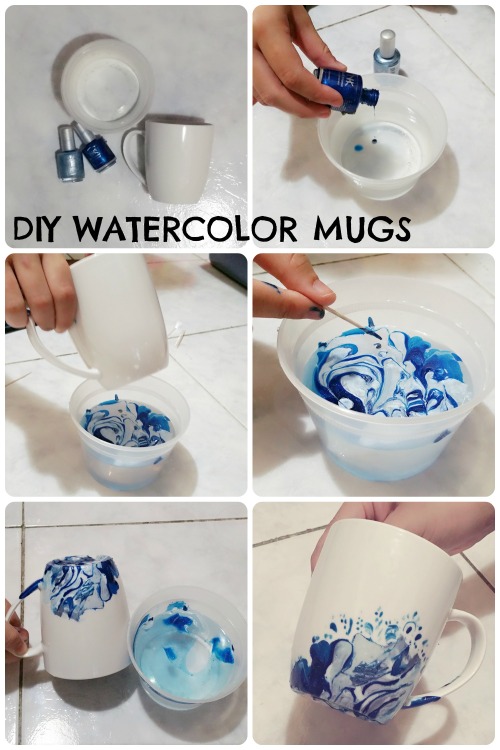 What you’ll need:Ceramic mug (any shape or size)Nail Polish - preferably 2+ colorsDisposable containerToothpicksHOW TO MAKE ITFill the container with warm water - make sure it’s not filled all the way, so the water won’t spill over when you dip the cup in!Pour some of your nail polish colors in the container one at a time. (I used two, but I can see it working with more colors!)Note: for me, the nail polish got on the container, and I had to toss it out. Make sure it’s a disposable container!Use the toothpick to mix the colors into an interesting pattern one stroke at a time! (the nail polish is thick and won’t mix together if you don’t stir too much)Dip your cup into the mixture - I stayed away from dipping the top where people drinkOptional - Use the toothpick to design with the clumps of nail polish on the mug or left in the container for extra customization! Let dry for 2-3 hours.Hand wash these only! Otherwise, put on some dishwash safe Mode Podge as a sealant. The mug will smell like nail polish afterwards, but with a good (careful) wash, the smell should go away.